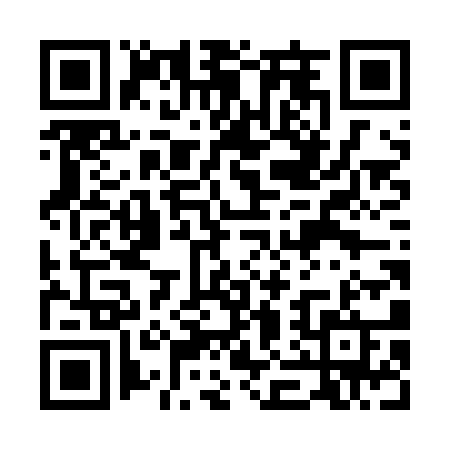 Ramadan times for Journal, BelgiumMon 11 Mar 2024 - Wed 10 Apr 2024High Latitude Method: Angle Based RulePrayer Calculation Method: Muslim World LeagueAsar Calculation Method: ShafiPrayer times provided by https://www.salahtimes.comDateDayFajrSuhurSunriseDhuhrAsrIftarMaghribIsha11Mon5:115:117:0012:483:566:376:378:1912Tue5:095:096:5712:483:576:396:398:2113Wed5:075:076:5512:473:586:406:408:2214Thu5:045:046:5312:473:596:426:428:2415Fri5:025:026:5112:474:006:446:448:2616Sat5:005:006:4912:464:016:456:458:2817Sun4:574:576:4712:464:026:476:478:3018Mon4:554:556:4412:464:036:486:488:3119Tue4:524:526:4212:464:046:506:508:3320Wed4:504:506:4012:454:056:526:528:3521Thu4:484:486:3812:454:066:536:538:3722Fri4:454:456:3612:454:076:556:558:3923Sat4:434:436:3312:444:086:566:568:4124Sun4:404:406:3112:444:086:586:588:4225Mon4:374:376:2912:444:097:007:008:4426Tue4:354:356:2712:444:107:017:018:4627Wed4:324:326:2512:434:117:037:038:4828Thu4:304:306:2212:434:127:047:048:5029Fri4:274:276:2012:434:137:067:068:5230Sat4:254:256:1812:424:147:077:078:5431Sun5:225:227:161:425:158:098:099:561Mon5:195:197:141:425:158:118:119:582Tue5:175:177:121:415:168:128:1210:003Wed5:145:147:091:415:178:148:1410:024Thu5:115:117:071:415:188:158:1510:045Fri5:095:097:051:415:198:178:1710:066Sat5:065:067:031:405:198:188:1810:087Sun5:035:037:011:405:208:208:2010:118Mon5:005:006:591:405:218:228:2210:139Tue4:584:586:571:395:228:238:2310:1510Wed4:554:556:541:395:228:258:2510:17